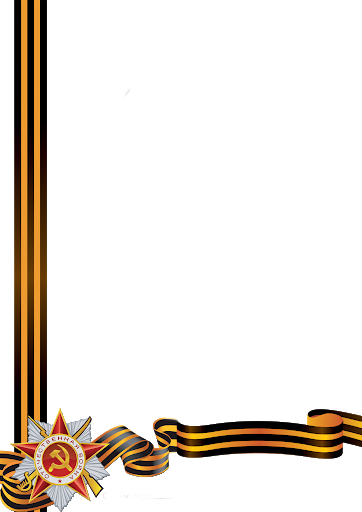            Образовательный маршрут         для совместной деятельности родителей с детьми в сети интернет                    «…А слово «страшное» война                  Пусть никогда не повториться!..»                                                          Автор маршрута воспитатель                                                                                      Соколова Н.Н.Пусть мир украсит добротаИ расцветут улыбкой лица,А слово «страшное» войнаПусть никогда не повториться!Пусть солнце светит над землей,Любовь шагает по планете.И в каждой пусть семье большойС любимой мамой будут дети!(М. В. Сидорова)В России практически нет ни одной семьи, которую бы не затронула война. У кого-то воевали деды, прадеды, бабушки и прабабушки, кто-то работал в тылу, чтобы обеспечить советскую армию всем необходимым на фронте. В те далекие и тяжелые годы не было практически ни одного равнодушного человека к судьбе нашей Родины. Говорить с дошкольником о войне нужно простым, понятным и доступным для него языком. Маленькому ребенку будет сложно переосмыслить большой объем информации, поэтому не надо стараться сразу рассказать ему о войне все.История нашей страны никогда не была безмятежной. В ней есть две особые даты: 22 июня – начало Великой Отечественной войны и 9 мая – День Победы. Семьдесят пять лет минуло со дня Победы в Великой Отечественной войне, но до сих пор не меркнет величие подвига нашего народа. Победа над фашизмом – великий урок всем поколениям. Поэтому мы, взрослые, должны сделать так, чтобы наши дети уже в дошкольном возрасте знали и помнили эти радостные и трагические страницы нашей истории и не повторяли ошибок прошлого. Повествования о подвигах и доблести советских людей способствуют формированию у детей чувства гордости за свой народ, страну, развитию патриотизма, любви к Родине, стремлению походить на героев, защитивших нашу страну.Почему началась войнаПравитель Германии Гитлер решил убивать людей только потому, что они имели другую национальность. Русские, поляки, евреи, французы и другие нации должны были или принять и подчиниться фашистскому режиму Германии, или умереть. Многие страны, которые были не в состоянии противостоять Гитлеру по каким-либо причинам, сдались. Германия напала на нашу страну внезапно, ранним утром, когда все люди мирно спали. Но русские отказались подчиняться фашистам, вступили с немцами в неравную схватку, и, благодаря отважности и решимости, одержали победу над врагом. Русские почти 4 года защищали свою Землю, свою Родину, детей, жен, родителей, свое Отечество, поэтому войну 1941-1945 годов назвали Великой Отечественной.Прежде, чем знакомить дошкольников с произведениями о войне, необходимо подготовить их к восприятию этой сложной темы. Обсудите с детьми увиденное. Поговорите о том, что война была и на суше, и на воде, и в воздухе. Очень отважно боролись за нашу победу не только мужчины, но и женщины, которые выносили раненых на своих хрупких плечах. Среди героев были даже дети! В разговоре с маленькими детьми не стоит, конечно, подробно говорить о ужасах войны, о концлагерях. Ваша задача – не напугать ребенка, дав ему пищу для неврозов и ночных кошмаров, а просветить. Говоря о блокаде Ленинграда, не надо вдаваться в подробности, достаточно будет сказать, что фашисты блокировали подъезды к городу, чтобы туда нельзя было доставить еду, и жители города вынуждены были голодать.дайте небольшие сведения из истории:https://www.youtube.com/watch?v=0Qb6fxRGRIU Сборник хроники Великой Отечественной войнырасскажите маленьким слушателям о том, как мужественно защищали родину солдаты, о ценности и неповторимости каждой человеческой жизни, о подвиге каждого человека на войне и всего народа в целом;https://www.youtube.com/watch?v=gQaj-CW-tjk (Детям о Великой Отечественной Войне)поговорите с ними о губительном характере войны, сметающей на своем пути все живое, оставляющей после себя людское горе, выжженную землю.  https://www.youtube.com/watch?v=CIdw5nD1pX0  (Видеоурок «Дети войны»)Читаем о войнеИ только тогда, когда у ребенка будет сформировано хоть малейшее представление о том, что же такое «война», можно предлагать ему рассказы об этом тяжелейшем времени в истории страны.Многие авторы детской литературы, на собственном опыте познавшие все тяготы войны и пережившие их, в процессе создания художественных произведений знали то, о чем говорили читателям. Их нельзя не услышать.Предлагаем вашему вниманию список художественной литературы, которую можно прочитать в кругу семьи с детьми дошкольного возраста, а затем совместно обсудить полученные впечатления от прочитанного:Е. Благинина «Шинель» - о детстве, лишенном радостей по чьей – то злой воле, раненном войной, заставившей рано повзрослеть;http://dy9.ru/elena-blaginina-shinel/ А. Барто «Звенигород» - о военном детстве в тылу;http://gatchina3000.ru/literatura/agniyabarto/05-23-zvenigorod.htm С.М. Георгиевская «Галина мама». Эта небольшая повесть написана для малышей, для дошкольников, но рассказывается в ней не о пустяках, а о воинской доблести.https://www.litmir.me/br/?b=178126 Ю.П. Герман «Вот как это было». Повесть написана от имени маленького героя Мишки. Автор показал войну, блокаду в детском восприятии. В произведении нет ни одного слова, которое выходило бы за границы Мишкиного понимания.https://www.litmir.me/br/?b=238879  В.Ю. Драгунский «Арбузный переулок». (в кн. "Денискины рассказы"). Отец рассказывает Дениске о своем голодном военном детстве.https://vseskazki.su/dragunskii-deniskiny-rasskazy/arbuznyj-pereulok.html В.А. Осеева «Андрейка». Рассказ о семилетнем Андрейке, помогающем матери в тяжелые военные годы и старающемся заменить ушедшего на фронт старшего брата.https://skazkibasni.com/andrejka-rasskaz-valentiny-oseevoj К.Г. Паустовский «Стальное колечко». Сказка о девочке и волшебном колечке, которое подарил ей боец.http://paustovskiy-lit.ru/paustovskiy/text/rasskaz/stalnoe-kolechko.htm Шишов А. «Лесная девочка». Из книжки ребята узнают о судьбе маленькой девочки Тани, внучки старого партизана, в годы Великой Отечественной войны.https://online-knigi.com/page/250146 Ю. Яковлев «Как Сережа на войну ходил». Пронзительная сказка о мальчике Сереже, который хотел увидеть войну собственными глазами. И повел его по военной дороге никто иной, как родной дедушка, погибший в неравном бою. Нелегкий это был поход – ведь война не прогулка, а тяжелый труд, опасности, бессонные ночи и бесконечная усталость.https://www.rulit.me/books/kak-serezha-na-vojnu-hodil-skazka-read-549903-1.html Л. Кассиль "Твои защитники"https://www.litmir.me/br/?b=215939&p=1 С. Михалков "День Победы"https://rustih.ru/sergej-mixalkov-posle-pobedy/ Герои войныПокажите своему ребенку видеоролик о самом маленьком герое войны Сергее Алешкове, этому юному герою было почти столько же лет, сколько сейчас может быть вашему ребенку.https://youtu.be/Ukj4YnBf8tgПобеседуйте с ребенком о видеоролике. Что запомнилось? Сколько Серёже было лет? Какой подвиг совершил Серёжа? Как он попал в гвардейский полк?Выберете с ребенком стихотворение и выучите его.https://superdetsad29.jimdo.com/поклонимся-великим-тем-годам/стихи-о-войне-для-детей/http://hramvidiaevo.cerkov.ru/2017/05/09/stixi-dlya-detej-o-velikoj-otechestvennoj-vojne/Вы когда-нибудь задумывались, идя по улице Ольги Санфировой или переулку Юрия Потапова, проезжая улицу Александра Матросова или Ивана Булкина, что это были за люди, в честь которых названы эти улицы. Если вам стало интересно больше узнать о них, пройдите вместе с ребенком по ссылке и узнайте имена 14 героев, которыми названы улицы нашего города. https://www.samara.kp.ru/daily/26378/3258005/ Самара - фронтуОсенью 1941 года в Куйбышев из осажденной территории были эвакуированы около 40 крупных оборонных предприятий. Тихий провинциальный город в считанные месяцы превратился в крупный индустриальный центр. Промышленная революция делалась на пределе сил и человеческих возможностей.Уже 10 декабря 1941 года на Безымянке рабочие авиазавода № 18 (во главе с директором М.Б. Шенкманом) собрали первый легендарный Ил-2 — штурмовик, прозванный немцами «черной смертью».https://techtraveling.ru/inscale/monument-il-2-v-samare/ (история создания памятника и фотографии)Пожалуй, самым запоминающимся символом Самары стал Монумент Славы, открытый 5 ноября 1971 года на площади Славы, которая находится в центре города на берегу Волги.http://samaratoday.ru/geo/ploshhad-slavy Индустриальная революция в Куйбышеве во многом делалась женскими и детскими руками — взрослых мужчин призывали в армию даже с оборонных заводов. К станкам вставали 13-14-летние подростки. Они работали наравне со взрослыми, зачастую жили прямо на заводе - здесь же спали, ели, учились читать и писать. Всего для работы на промпредприятиях и совхозах области было мобилизовано 2,5 млн несовершеннолетних.http://samarapobeda.ru/maps/spisok-obektov/oktjabrskii-raion/pamjatnik-nesovershennoletnim-truzhenika.html (история создания памятника труженикам тыла и его фотографии).Сколько матерей и жен так и не дождались своих детей и мужей с фронта. Сколько было пережито, но надо было жить, работать, растить детей. И они жили, работали, воспитывали детей и поднимали на своих хрупких плечах страну.Но скорбь по погибшим, всегда жила в их сердцах. Этому и посвящен горельеф «Скорбящей Матери-Родины» на площади Славы. https://greenexp.ru/places/Горельеф_Матери_Родине_(Самара) 22 июня и 9 мая сюда приходят люди, которые помнят и чтут память о героях прошедшей войныhttps://youtu.be/CFR4EqcJQNE История возникновения Вечного огняhttps://tunnel.ru/post-vechnyjj-ogon-simvol-pamyati-narodnojj Постарайтесь вместе с ребенком побывать на этом главном для самарчан месте. И не обязательно, чтобы в этот день был праздник, просто соберитесь с ребенком, возьмите с собой цветы. И покажите ему одну из главных площадей города, Гвардейские фонтаны. Торжественно и не спеша подойдите к памятнику, возложите цветы и немного постойте около вечного огня. https://chronograph.livejournal.com/323377.html Потом вы сможете спуститься вниз и погулять по набережной Волги. Пусть это будет потом. Но тут у этого памятника задержитесь, дайте ребенку почувствовать торжественность момента. Тихонько расскажите о том, что этот огонь называется Вечным, потому что он горит зимой и летом, днем и ночью, символизируя долгую, вечную память о подвиге защитников Родины. К нему приносят цветы, приходят, чтобы постоять, помолчать, поклониться памяти героев. Бессмертный полкЕсли в вашей семье были или еще живы фронтовики, кто-то из родных во время войны работал в тылу, обязательно расскажите о них ребенку. Если есть возможность, пусть ребенок сам пообщается с очевидцами того времени, узнает о той сложной жизни, страшной доле, которая выпала на их плечи. Быть может у вас сохранились его награды. Дайте подержать их ребенку, рассмотрите их вместе, объясните, что это за награды.Если вы затрудняетесь, посмотрите, вместе с ребенком пройдя по ссылке:http://armedman.ru/nagradyi/sovetskie-nagradyi-vtoroy-mirovoy-voynyi-ordena-i-medali.htmlЕсли вы еще ничего о родственниках не знаете, постарайтесь найти информацию вместе с ребенком, спросите у своих родителей, родственников, посмотрите информацию в интернете. Поверьте, это очень важно для вашего ребенка - прикоснуться самому к истории своей семьи, города, страны. Если у вас есть фотография и информация о родственниках, воевавших в ВОВ или работавших в тылу, вы можете ее разместить на сайте Бессмертного полка (предварительно пройдя регистрацию). Даже если вы не планируете принимать участие в шествии Бессмертного полкаПокажите видеоклип ГИМН «БЕССМЕРТНЫЙ ПОЛК»https://youtu.be/QcbI4R5fSoQСделайте с ребенкомПопробуйте вместе со своим ребенком сделать Вечный огонь с помощью мастер классовhttp://fb.ru/article/192383/kak-sdelat-vechnyiy-ogon-svoimi-rukami---poetapnyiy-master-klass https://www.maam.ru/detskijsad/master-klas-maket-ko-dnyu-pobedy-vechnyi-ogon.htmlhttps://www.infoniac.ru/news/Kak-sdelat-vechnyi-ogon-svoimi-rukami.html Удачи вам в вашем совместном творчестве Во время войны солдаты отправляли свои письма складывая треугольником, вы можете сделать такой треугольник вместе с детьми и подарить его знакомому ветерану, или возложить его вместе с цветами к Вечному огнюhttps://ped-kopilka.ru/blogs/chukmareva/master-klas-po-izgotovleniyu-podarochnogo-pisma-treugolnichek-zavetnyi.htmlСделайте с ребенком открытку к празднику:https://www.youtube.com/watch?v=-o0deUSkoxI https://www.youtube.com/watch?v=tXm_ybJvG3s https://www.youtube.com/watch?v=0jUIoZ0Mxsg Мало остаётся ветеранов, кто может рассказать о том тяжелейшем времени нашей страны. Рассказы дедушек и бабушек о войне, боевые ордена и медали, письмо-треугольник с фронта — все это наша родословная, наши символы, наша история, может, и грустная, но в своей основе — великая. Не забыть, сберечь все это — наша главная задача. Чтобы имена тех, кто защищал страну на фронте, кто трудился на фабриках и заводах, делая оружие и все необходимые вещи, кто трудился на полях, выращивая, хлеб и продукты питания, остались навсегда в памяти людей. И мы должны не только дать детям знания о войне, но и положить начало воспитания будущего патриота своей страны; научить гордиться тем, что они живут в такой прекрасной стране, как Россия!Уважаемые родители! Наше путешествие закончилось, я надеюсь, что оно было для Вас познавательным и интересным. Помогите Вашему малышу вырасти сильным и добродушным, любящим свою Родину!Желаю Вам дальнейших успехов!